Avoin työpaikka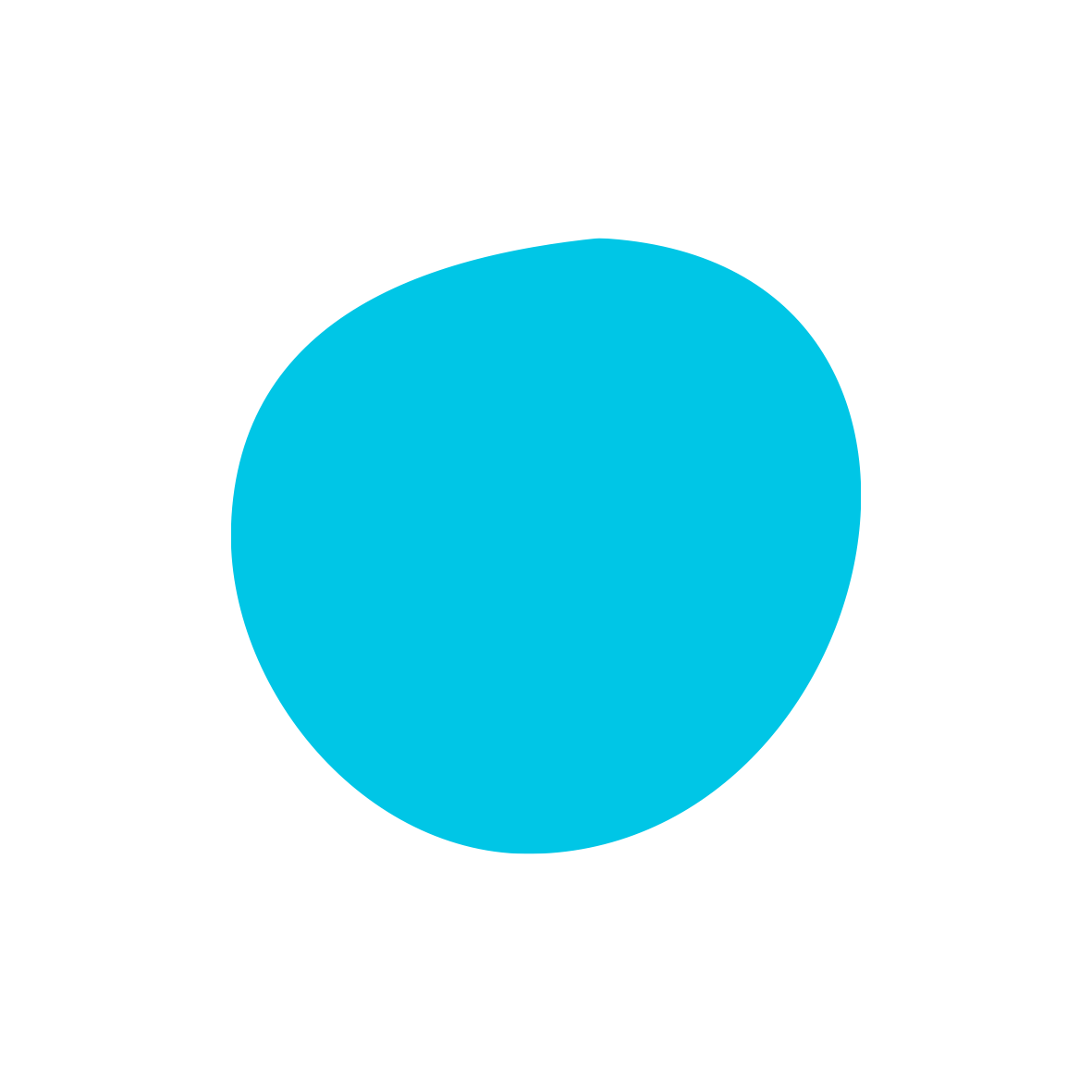 24.3.2021MLL:n Satakunnan piiri tarjoaa varhaista tukea lapsille, nuorille ja lapsiperheille sekä vapaaehtoistoimintaa kaiken ikäisille. Piiritoimistolla Porissa työskentelee sosiaali- terveys- ja kasvatusalan ammattilaisia ja asiantuntijoita.Organisoimme vapaaehtoistoimintaa ja monimuotoista varhaista tukea lapsiperheille koko Satakunnan alueella. Olemme verkostoituneet monialaisesti ja moniammatillisesti ja yhteistyökumppaneitamme ovat kunnat, seurakunnat, muut järjestöt sekä paikalliset yritykset.Haemme nyt kokoaikaista koordinaattoria, määräaikaiseen työsuhteeseen vuoden 2021 loppuun asti. Toimenkuvaan kuuluu lastenhoitotoiminnan organisointi ja vapaaehtoistyön sekä perheiden ammatillinen ohjaus. Työhön sisältyy mm. opetus-/koulutustehtäviä, perheiden tuen koordinointia sekä vapaaehtoisten ja työllistettyjen ohjausta. MLL:n Satakunnan piirin toimintaan voi tutustua osoitteessa https://satakunnanpiiri.mll.fi/ Hakijalta edellytetään sosiaali- terveys- tai kasvatusalan koulutusta ja kokemusta lasten ja nuorten kanssa toimimisesta sekä yhdistystoiminnasta/järjestötyöstä. Työssä tarvitaan ulospäinsuuntautuneisuutta, hyviä sosiaalisia taitoja sekä aktiivista ja innostunutta työotetta. Työ vaatii lisäksi kykyä itsenäiseen työskentelyyn ja itseohjautuvuutta. Työaika on joustava ja sisältää myös ilta- ja viikonlopputyötä. Monialainen ja avoin työyhteisömme auttaa sinua onnistumaan työssäsi parhaalla mahdollisella tavalla. Oman auton käyttömahdollisuus katsotaan eduksi.Haastatteluun kutsutaan hakemusten perusteella ja hakemuksia käsitellään päivittäin arkipäivisin. Koordinaattorin tehtävä täytetään heti sopivan löydyttyä. Tehtävään valitulta tarkistetaan rikostaustaote lasten kanssa toimimiseksi.Työ alkaa sovitusti, mahdollisimman pian. Tehtävän kk-palkkaus määräytyy sosiaalialan järjestöjen työehtosopimuksen mukaisesti (vl5).Lisätietoja voi kysyä arkipäivisin klo 9-16 Tiia Rosnell p. 050 351 9191 tiia.rosnell@mll.fi tai Jaana Hietakangas p. 050 320 5520 jaana.hietakangas@mll.fiVapaamuotoinen hakemus ja ansioluettelo toimitetaan sähköpostitse jaana.hietakangas@mll.fi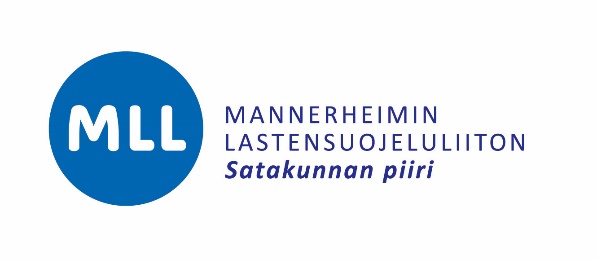 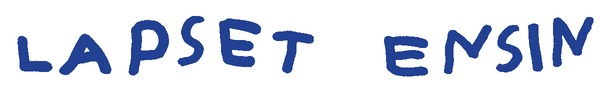 